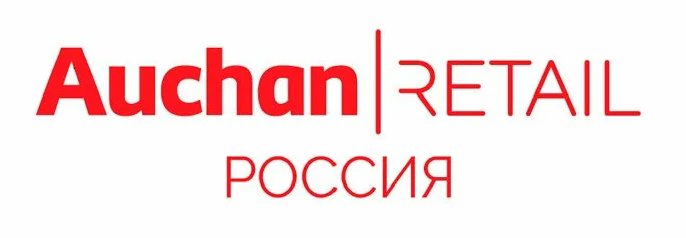 КАРТОЧКА КОНТРАГЕНТА ЮЛ/ИП**Карточка должна быть удостоверена подписью генерального директора и главного бухгалтера, с печатью компании, все данные должны быть на 1 страницеОСНОВНЫЕ СВЕДЕНИЯОСНОВНЫЕ СВЕДЕНИЯОСНОВНЫЕ СВЕДЕНИЯ1Название организации2Полное наименование поставщика с сокращенной формой ОПФ + л/с (гос.поставщик)3ФИО индивидуального предпринимателя3.1паспортные данные (серия/номер)8ИНН10КПП (основной)78Система Налогообложения79Ставка НДСЮридический адрес или адрес регистрации ИПЮридический адрес или адрес регистрации ИПЮридический адрес или адрес регистрации ИП12Страна13Индекс14населенный пункт15субъект РФ ( регион)16улица17дом18офис/квФактический адрес Фактический адрес Фактический адрес 19Страна20Индекс21населенный пункт22субъект РФ ( регион)23улица24дом25офис/квПлатежные реквизитыПлатежные реквизитыПлатежные реквизиты40Расчетный счет41Полное наименование банка42Местонахождение банка43Корреспондентский счет44БИККонтактная информацияКонтактная информацияКонтактная информация45Телефон, код. (компании)47Электронная почта (финансовая)52Генеральный директор, ФИО и подписьУказать ФИО, Поставить подпись53Главный бухгалтер, ФИО и подпись Указать ФИО, Поставить подписьОттиск печатиПоставить печатьМ.П.Дата заполнения (обязательное поле)